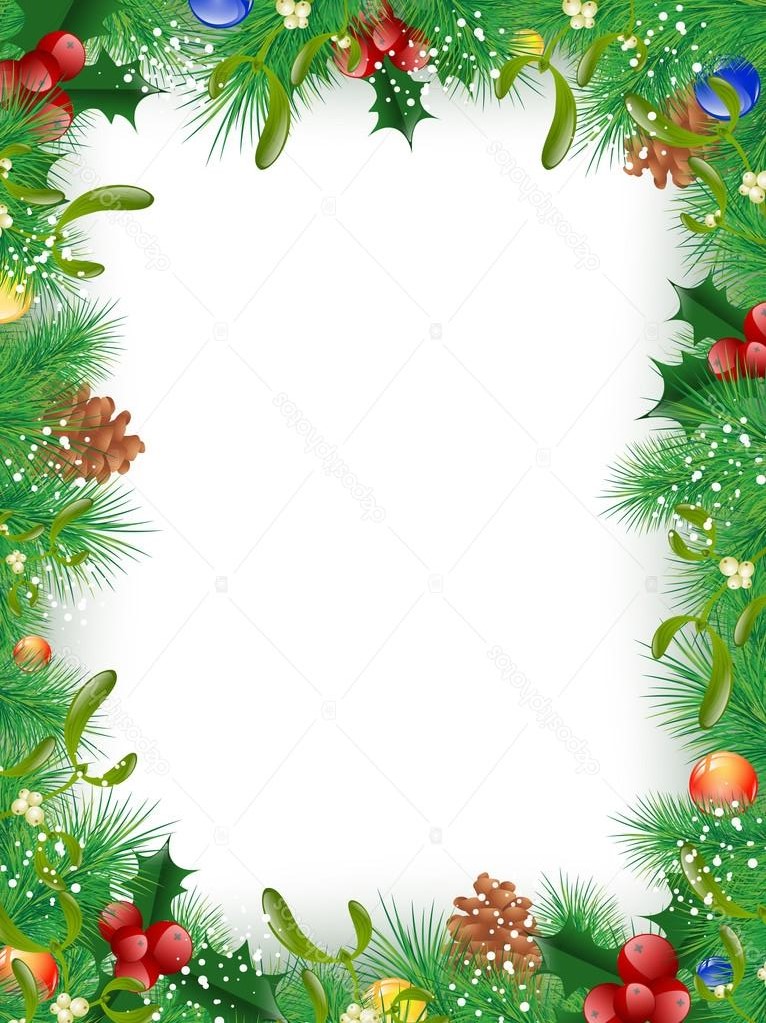 План работы онлайн-площадки «Самоцветы» на зимних каникулах 2020-2021г.  30 декабряПоваряндия» - серия онлайн мастер – классов по кулинарии для детейВ программе:12.00 ч. Мастер-класс по оформлению новогоднего стола (мл.шк., ср.шк. возраст)Отв.: Пискарева Ю.В., Хардикова А.А., Абдуллина Г.М.14.00 ч. Мастер-класс по изготовлению новогоднего десерта (мл.шк., ср.шк. возраст)Отв.: Пискарева Ю.В., Хардикова А.А., Абдуллина Г.М.Онлайн площадка https://vk.com/id566660399https://www.instagram.com/centrorenburg/?hl=ru31 декабря«В ожидании чуда» - праздничная программаВ программе:12.00 ч. Флешмоб видео поздравлений, посвященные Новому году (мл.шк., ср.шк. возраст)Отв.: Пискарева Ю.В., Хардикова А.А., Абдуллина Г.М.15.00 ч. Онлайн спектакль на новогоднюю тематику  (мл.шк., ср.шк. возраст) Отв.: Пискарева Ю.В., Хардикова А.А., Абдуллина Г.М.Онлайн площадка https://vk.com/id566660399https://www.instagram.com/centrorenburg/?hl=ru02 января«Новогоднее настроение» - развлекательная программаВ программе:12.00 ч. Концертная программа от ансамбля «Калинушка» (мл.шк., ср.шк. возраст) Отв.: Егорова О.А.16.00 ч. Онлайн-традиция встречи Нового года в Италии (мл.шк., ср.шк. возраст) Отв.: Пискарева Ю.В., Хардикова А.А., Абдуллина Г.М.Онлайн площадка https://vk.com/id566660399https://www.instagram.com/centrorenburg/?hl=ru04 января«Онлайн – хоровод» -интерактивные игры, флешмобы и конкурсы возле елкиВ программе:14.00 ч. Танцевальный флэшмоб, посвященный новогоднему празднику (мл.шк., ср.шк. возраст)Отв.: Пискарева Ю.В., Хардикова А.А., Абдуллина Г.М.16.00 ч. Новогодние конкурсы от Снегурочки и Колокольчика (мл.шк., ср.шк. возраст)Отв.: Пискарева Ю.В., Хардикова А.А., Абдуллина Г.М.Онлайн площадка https://vk.com/id566660399https://www.instagram.com/centrorenburg/?hl=ru05 января«Парад новогодних фантазий» - познавательная программа В программе:12.00 ч. Мастер – класс по изготовлению новогодней игрушки (мл.шк., ср.шк. возраст)Отв.: Карпачева Л.В.15.00 ч. Новогодние байки от главных волшебников года «Дед Мороз в гостях у Санты»( ср. шк., старш. шк. возраст)Отв.: Пискарева Ю.В., Хардикова А.А., Абдуллина Г.М.Онлайн площадка https://vk.com/id566660399https://www.instagram.com/centrorenburg/?hl=ru06 января«Новогодняя феерия» - праздничная программаВ программе:13.00 ч. Конкурс видео поздравлений обучающихся творческих объединений(мл.шк., ср.шк. возраст) Отв.: отв.: Пискарева Ю.В., Хардикова А.А., Абдуллина Г.М.        17.00 ч. Конкурс чтецов  «Зимушка, Зима!»(ср. шк., старш. шк. возраст)Отв.: Пискарева Ю.В., Хардикова А.А., Абдуллина Г.М.Онлайн площадка https://vk.com/id566660399https://www.instagram.com/centrorenburg/?hl=ru08 января«Чудо своими руками» - серия мастер классов по новогоднему оформлению В программе:14.00 ч. Фотоконкурс на новогоднее оформление окон (мл.шк., ср.шк. возраст) Отв.: Пискарева Ю.В., Хардикова А.А., Абдуллина Г.М.16.00 ч. Мастер – класс по изготовлению поздравительных открыток ( ср. шк., старш. шк. возраст) Отв.:  Ушакова Е.Н. Онлайн площадка https://vk.com/id566660399https://www.instagram.com/centrorenburg/?hl=ru09 января«В кругосветку с Елочкой» - познавательная программа о традициях встречи Нового года в странах мираВ программе:14.00 ч. Онлайн традиция встречи Нового года в Греции (мл.шк., ср.шк. возраст) Отв.: Пискарева Ю.В., Хардикова А.А., Абдуллина Г.М.16.00 ч. Онлайн традиция встречи Нового года в Японии ( ср. шк., старш. шк. возраст)Отв.: Пискарева Ю.В., Хардикова А.А., Абдуллина Г.М. Онлайн площадка https://vk.com/id566660399https://www.instagram.com/centrorenburg/?hl=ru